 						Allegato A) 						AL SINDACO DEL COMUNE DI  MONTEPULCIANOPIAZZA GRANDE 1 53045 MONTEPULCIANO (SI)OGGETTO:  MANIFESTAZIONE DI INTERESSE PER LA CANDIDATURA  PER LA NOMINA DI MEMBRI DEL CONSIGLIO DI INDIRIZZO DELLA FONDAZIONE CANTIERE INTERNAZIONALE D’ARTE DI MONTEPULCIANO Il/La sottoscritto/a ………………………………………………………………………………………Codice fiscale n. ……………………..Nato/a il ……………………………… a …………………………………Prov. …………….Residente a ………………………………………………………………………………………………….. Prov. ……………Via …………………………………………………… n. civico …………………… CAP……….Tel. ……………………………………………………………Indirizzo e-mail (indicare in modo leggibile): ……………………………………………………………………………....Indirizzo pec(indicare in modo leggibile): ……………………………………………………………………………………...presenta la propria candidatura relativamente all’Avviso in oggetto.A tal fine, sotto la propria personale responsabilità, ai sensi degli artt. 46 e 47 del D.P.R. 445 del 28 dicembre 2000, consapevole delle sanzioni penali previste dall’art. 76 del succitato decreto nell’ipotesi di falsità in atti e dichiarazioni mendaci, uso o esibizione di atti falsi contenenti dati non più rispondenti a verità, PRESENTAla propria candidatura per la nomina a componente del Consiglio di Indirizzo della Fondazione Cantiere Internazionale d’Arte di Montepulciano  DICHIARADi essere in possesso di idonea qualificazione per titoli culturali, specifiche competenze ovvero esperienze professionali attinenti all’incarico da ricoprire nel Consiglio di Indirizzo della Fondazione Cantiere Internazionale d’Arte di Montepulciano  desumibili dal curriculum allegato;Di versare nella condizione di eleggibilità e compatibilità alla carica di Consigliere Comunale;Di non essere in rapporto di coniugio, parentela o affinità fino al quarto grado con i Consiglieri Comunali eletti, con il Sindaco e con gli Assessori nominati;Di non trovarsi in condizione di conflitto di interesse con la Fondazione;Di non avere incarichi o consulenze presso il Comune di MontepulcianoDi non aver riportato condanne per responsabilità contabile;Di non aver riportato condanne o applicazione della pena ai sensi dell’art. 444 c.p.p. con pena detentiva per delitti dolosi e colposi;Di non trovarsi in alcune delle posizioni di inconferibilità o di incompatibilità alla nomina previste dal D.Lgs. n. 39/2013 e ss.mm.ii.;Di non essere stato oggetto di revoca dalla nomina o designazione da parte del Comune.Il/La sottoscritto/a allega alla presente: - curriculum vitae debitamente datato e sottoscritto; - copia di un documento di identità leggibile in corso di validità.DATA_______________________ 	FIRMA _________________________________Comune di Montepulciano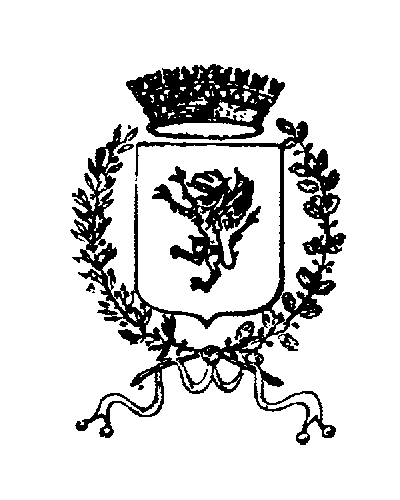             Provincia di Siena
Informativa ai sensi dell’articolo 13 del Regolamento UE n. 2016/679 Ai sensi dell’art. 13 del Regolamento UE n. 2016/679 (di seguito “GDPR 2016/679”), recante disposizioni a tutela delle persone e di altri soggetti rispetto al trattamento dei dati personali, desideriamo informarLa che i dati personali da Lei forniti saranno oggetto di trattamento nel rispetto della normativa sopra richiamata e degli obblighi di riservatezza cui è tenuto il COMUNE DI MONTEPULCIANO.Titolare del trattamentoIl Titolare del trattamento è il Comune di Montepulciano con sede in – Piazza Grande n. 1. 53045 Montepulciano (Si). Tel. 0578/7121 (centralino) PEC: comune.montepulciano@pec.consorzioterrecablate.itResponsabile della protezione dei dati (RDP) Il Responsabile della protezione dei dati (RDP) è la società Esseti Servizi Telematici srl, email: rpd@consorzioterrecablate.it.Il Responsabile del trattamento dei datiIl Responsabile del trattamento dei dati è il Responsabile dell’area del settore specifico e/o tematico al quale si riferiscono le informazioni secondo gli atti di organizzazione vigenti.Finalità del trattamentoI dati personali da Lei forniti saranno trattati secondo le specifiche finalità previste dai singoli procedimenti amministrativi. La finalità del trattamento è definita dalle fonti normative che disciplinano i singoli procedimenti.Modalità di trattamento e conservazioneIl trattamento sarà svolto in forma automatizzata e/o manuale, nel rispetto di quanto previsto dall’art. 32 del GDPR 2016/679 e dall’Allegato B del D.Lgs. 196/2003 (artt. 33-36 del Codice) in materia di misure di sicurezza, ad opera di soggetti appositamente incaricati e in ottemperanza a quanto previsto dagli art. 29 GDPR 2016/ 679.Le segnaliamo che, nel rispetto dei principi di liceità, limitazione delle finalità e minimizzazione dei dati, ai sensi dell’art. 5 GDPR 2016/679, i dati personali raccolti saranno conservati per un periodo di tempo necessario al conseguimento delle finalità del trattamento e per la conservazione degli atti e dei documenti della Pubblica Amministrazione ai fini archivistici nel rispetto della normativa vigente.Ambito di comunicazione e diffusioneInformiamo inoltre che i dati raccolti non saranno mai diffusi e non saranno oggetto di comunicazione senza Suo esplicito consenso, salvo le comunicazioni necessarie che possono comportare il trasferimento di dati ad enti pubblici, a consulenti o ad altri soggetti per l’adempimento degli obblighi di legge.Trasferimento dei dati personaliI suoi dati non saranno trasferiti né in Stati membri dell’Unione Europea né in Paesi terzi non appartenenti all’Unione Europea.Categorie particolari di dati personaliAi sensi degli articoli 26 e 27 del D.Lgs. 196/2003 e degli articoli 9 e 10 del Regolamento UE n. 2016/679, Lei potrebbe conferire, al titolare del trattamento dati qualificabili come “categorie particolari di dati personali” e cioè quei dati che rivelano “l'origine razziale o etnica, le opinioni politiche, le convinzioni religiose o filosofiche, o l'appartenenza sindacale, nonché dati genetici, dati biometrici intesi a identificare in modo univoco una persona fisica, dati relativi alla salute o alla vita sessuale o all’orientamento sessuale della persona”. Tali categorie di dati potranno essere trattate solo previo Suo libero ed esplicito consenso, manifestato in forma scritta in calce alla presente informativa.Diritti dell’interessatoIn ogni momento, Lei potrà esercitare, ai sensi dell’art. 7 del D.Lgs. 196/2003 e degli articoli dal 15 al 22 del Regolamento UE n. 2016/679, il diritto di:a)   chiedere la conferma dell’esistenza o meno di propri dati personali;b)  ottenere le indicazioni circa le finalità del trattamento, le categorie dei dati personali, i destinatari o le categorie di destinatari a cui i dati personali sono stati o saranno comunicati e, quando possibile, il periodo di conservazione;c)  ottenere la rettifica e la cancellazione dei dati;d)  ottenere la limitazione del trattamento;e)   ottenere la portabilità dei dati, ossia riceverli da un titolare del trattamento, in un formato strutturato, di uso comune e leggibile da dispositivo automatico, e trasmetterli ad un altro titolare del trattamento senza impedimenti;f)   opporsi al trattamento in qualsiasi momento ed anche nel caso di trattamento per finalità di marketing diretto;g)   opporsi ad un processo decisionale automatizzato relativo alle persone ﬁsiche, compresa la profilazione;h)  chiedere al titolare del trattamento l’accesso ai dati personali e la rettifica o la cancellazione degli stessi o la limitazione del trattamento che lo riguardano o di opporsi al loro trattamento, oltre al diritto alla portabilità dei dati;i)   revocare il consenso in qualsiasi momento senza pregiudicare la liceità del trattamento basata sul consenso prestato prima della revoca;j)    proporre reclamo ad un’autorità di controllo.Può esercitare i Suoi diritti con richiesta scritta inviata al Comune di Montepulciano, all'indirizzo postale della sede legale o all’indirizzo mail comune.montepulciano@pec.consorzioterrecablate.itPRESA VISIONE INFORMATIVA E CONSENSO AL TRATTAMENTO DEI DATI PERSONALI REGOLAMENTO (UE) 2016/679Il/la sottoscritto dichiara di avere ricevuto le informazioni di cui all’art. 13 del Regolamento UE 2016/679, in particolare riguardo ai diritti riconosciuti dal Regolamento UE 2016/679 e di acconsentire, ai sensi e per gli effetti dell’art. 7 e ss. del Regolamento, al trattamento dei dati personali, anche particolari, con le modalità e per le finalità indicate nella informativa stessa.Luogo e data__________________,         Firma________________________